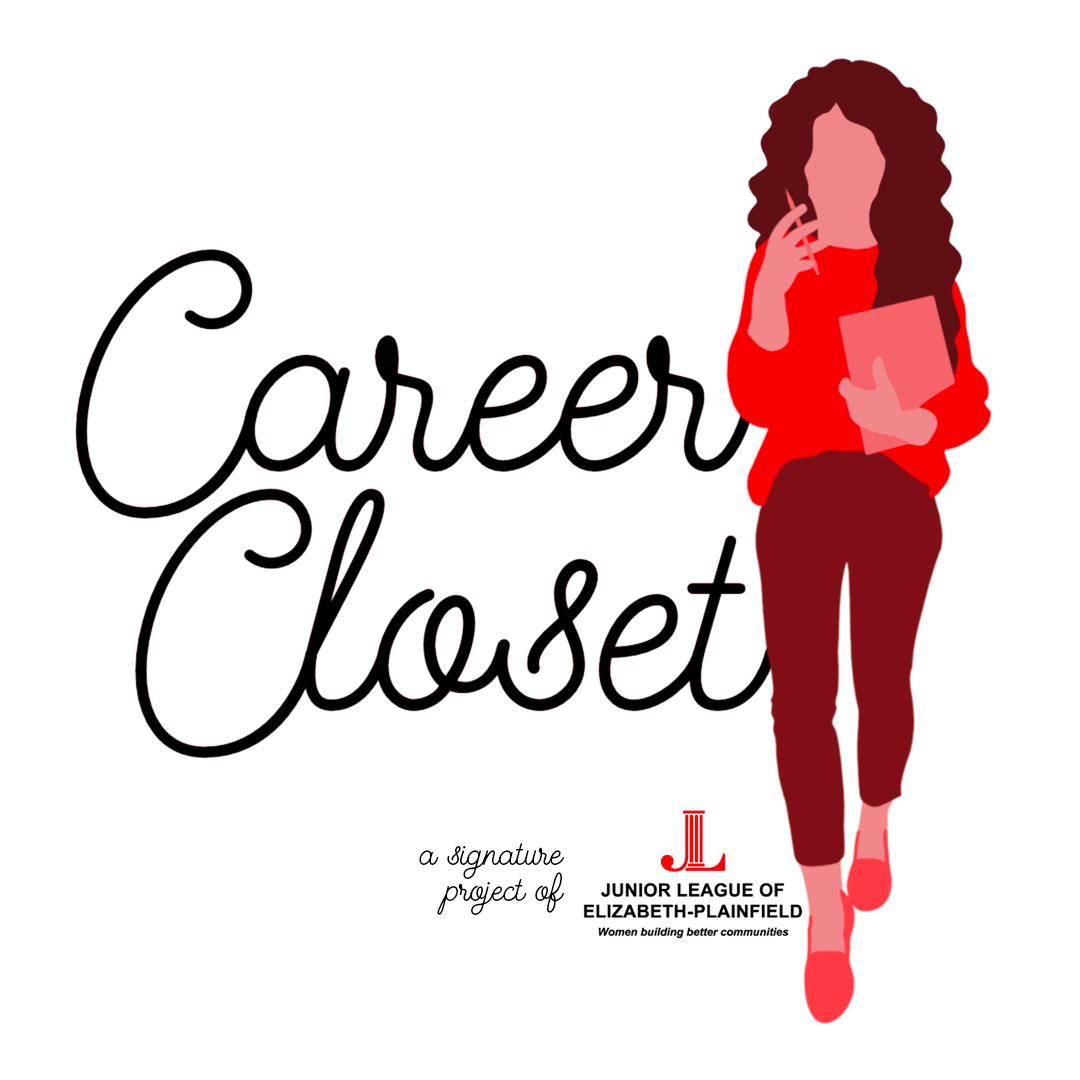 How Does Career Closet Work?Career Closet seeks to outfit women looking to enter the workforce, who are in need of professional attire.  It is our goal to provide individual attention and ensure each client feels confident and comfortable in the clothing that they receive.NEW for 2020This year because of Covid-19, we’ve changed direction from in-person shopping at our boutique, to providing a personalized stylist who review a client’s profile and create the perfect look. We feel this will provide the safest way to continue our commitment to these women and our community. Our volunteers will pick out and pack up all of the clothing selections, and arrange a contactless pick-up or delivery at an agency. No homes please. ClientsClients are women referred by one of our community partner service agencies and are usually women completing a job readiness program. Women participate in Career Closet differently this year. We will coordinate our program through JLEP League administrator Caroline Ellison and our community partners.Clients participating in Career Closet will be provided with an outfitting experience that will offer not only clothing, but a positive feeling of self-confidence. Clients will fill out a profile that will help our volunteer stylists get to know them, and become their personal shopper. Each woman will have a custom selected delivery of outfits to begin her new career.Volunteer stylists will work with the clients profile to determine a work wardrobe of 8 pieces of clothing free of charge.  Depending on inventory, we will try and be able to provide additional accessories such as shoes, handbag, scarf, belt, bra etc.The League volunteers will drop off contactless deliveries to our community partners.Our goal this year is to include a reusable face mask that will be needed for interviewing and employment.DonationsCareer closet inventory is primarily donations, supplemented by JLEP budget purchases where needed, primarily in sizes where inventory is low.Donations are dropped off by members of the community regularly throughout the year. These donations are sorted by JLEP volunteers to determine those that are appropriate for Career Closet and hung on racks. Donations that are not appropriate are given to the Jumble Store for sale or donated to Green Drop if they are not saleable. Currently we are not accepting donations at this time. 